APPLICATION 2 CHAPITRE 7 : L’INTEGRATION DES NOUVELLES TECHNOLOGIESApplication 2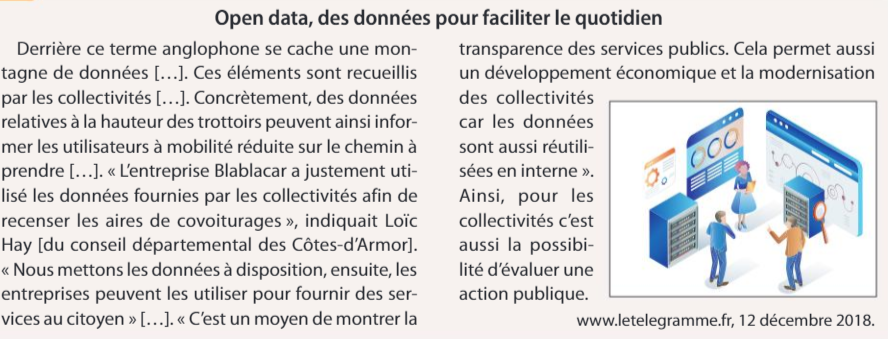 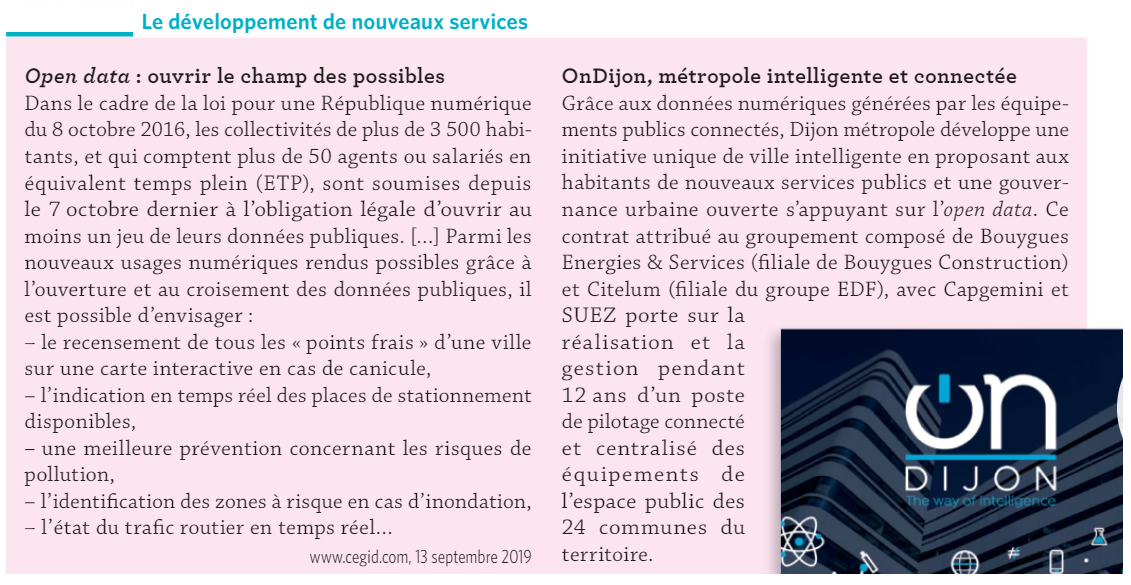 Vidéo : lien https://www.youtube.com/watch?v=HTIEjiBzxBA                     https://www.youtube.com/watch?v=-itOe4WjVe4Travail à faire :Rappelez ce qu’est l’open dataMontrez que certaines informations peuvent intéresser à la fois une commune pour ses usagers mais également une entreprise pour ses clientsProposez une définition de la smart city Montrez comment l’open data permet de produire de nouveaux servicesDonnez des exemples concrets de l’utilisation des données publiques par les smart cities